Pozivamo vas da pogledate našu bazu stipendija i prilika za nastavak studija i usavršavanje i izdvajamo tri najnovija konkursa na koja vam skrećemo pažnju:upišite se na info-listu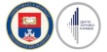 Još načina da se povežemo: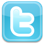 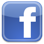 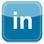 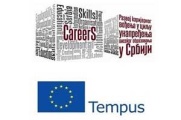 Drage kolege, U našem Centru su u toku pripreme za novi ciljus programa univerzitetske radne prakse BGPRAKSA 2015 u koji će biti uključen značajan broj javnih i komunalnih preduzeća grada Beograda, organizacionih jedinica Uprave grada Beograda, ustanova kulture, opština  dr. i u planu je otvaranje konkursa u narednom periodu. Informacija će biti objavljena na našem sajtu. Ovo je program namenjen studentima završnih godina kroz koji je u proteklih pet godina radno iskustvo u struci steklo preko 800 studenata. Tim Centra je za studente u proteklom periodu realizovao radionicu o donošenju odluka na Mašinskom fakultetu u okviru manifestacije Beogradski dani inženjera. U narednom perodu Centar će realizovati za studente radionicu o upravljanju vremenom i predavanje: Kako se predstaviti na razgovoru za posao u IT kompaniji. Skrećeno Vam pažnju na finalni događaj Tempus projekta CareerS - Forum za karijerno vođenje i savetovanje u Srbiji koji će se održati 1.aprila 2015. godine na Univerzitetu u Beogradu na temu KARIJERNO VOĐENJE I SAVETOVANJE U VISOKOM OBRAZOVANJU. Forumu će prethoditi Panel diskusija, 31.marta sa početkom u 14.00 časova posvećena ulozi IKT tehnologija u karijernom vođenju i savetovanju u visokom obrazovanju. Zainteresovani saradnici i poslodavci imaće prilike da se upoznaju sa novim načinima oglašavanja, evidentiranja i evaluacija programa studentske prakse, sa razvijenim platformima za administraciju, regrutaciju i predselekciju kandidata, razvijenim informacionim sistemima i bazama koje bi trebalo da pomognu bolju informisanost poslodavaca o razlikama koje donose reformisani studijski programi, dodatak diplome itd. Pitanje koje će takođe biti pokrenuto je informativnost i pristupačnost sajtova za razvoj karijere poslodavcima zainteresovanim za saradnju sa univerzitetskim centrima za razvoj karijere. Uvodne prezentacije biće posvećene i informisanju studenata, nastavnog kadra i drugih saradnika o novorazvijenim elektronskim servisima namenjenim karijernom informisanju, savetovanju i karijernom obrazovanju studenata. Jedna od tema biće i pokušaj da se odgovori na pitanje u kojoj meri postojeći sajtovi Centara za razvoj karijere odgovaraju na potrebe studenata i njihove dileme koje se tiču karijernog razvoja. Panelisti će biti predstavnici univerzitetskih centara za razvoj karijere i savetovanje studenata, predstavnici kompanija iz javnog i privatnog sektora i predstavnici SKONUS-a. Više informacija na sajtu Centra u Kalendaru CzRK.Pred vama je nov pregled vesti iz Centra za razvoj karijere sa aktuelnim pozivima i konkursima za studente:Detaljnije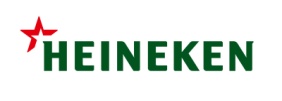 Steknite radno iskustvo u kompaniji HeinekenPozivamo vas da pogledate novi konkurs u bazi Centra za razvoj karijere namenjen studentima završnih godina studija i diplomiranim studentima Ekonomskog, Poljoprivrednog, Mašinskog, Saobraćajnog, Tehničkog fakulteta u Boru i Fakulteta organizacionih nauka zainteresovanim za sticanje radnog iskustva u oblasti marketinga i lanca snabdevanja. Rok za prijave: 2.april 2015. Posebno se ohrabruju prijave za praksu u Zaječaru i Novom Sadu.DetaljnijePraksa u kompaniji Japan Tobacco InternationalPozivamo studente sa odličnim znanjem engleskog jezika da pogledaju nov konkurs za praksu u kompaniji Japan Tobacco International na poziciji Brand internship. Rok za prijavu je 25.03.2015.Detaljnije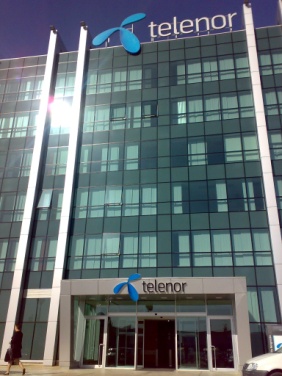 Konkurs za praksu u Telenoru!Obaveštavamo vas da je kompanija Telenor otvorila konkurs za praksu na poziciji "Digital Services and Integration". Vaše prijave sa biografijom na Engleskom jeziku možete slati do 27.03.2015.DetaljnijeTakmičenje za najbolju studentsku idejuPozivamo vas da pogledate aktuelni poziv za takmičenje za najbolju studentsku ideju. Prijavljivanje do 1.aprilaDetaljnije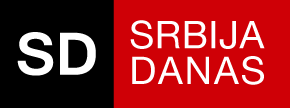 Praksa na poziciji Web NovinarSrbija Danas doo raspisala je konkurs za praktikanta na poziciji Web novinar. Na konkurs se mogu prijaviti studenti, apsolventi, diplomci studija novinarstva, komunikacija ili medija. Rok za prijavu 5.06.2015.Detaljnije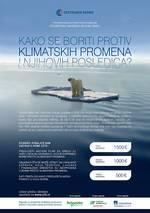 Studentska nagrada: Kako se boriti protiv klimatskih promena i njihovih posledica? Francusko-srpska privredna komora organizuje: STUDENTSKU NAGRADU 2015 na temu: Kako se boriti protiv klimatskih promena i njihovih posledica? Rok za prijavu je 20.april.DetaljnijeThe Goi Peace Foundation Essay CompetitionThe Goi Peace FoundationJapan15.06.2015.DetaljnijeSUNBEAM Scholarship ProgrammeErasmus Mundus31.05.2015.Detaljnije